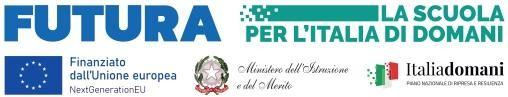 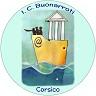                ISTITUTO COMPRENSIVO STATALE “BUONARROTI”                                  Via IV Novembre, 38 - 20094 Corsico (MI) - tel. 02.45100100 email                                   miic88800v@istruzione.it; p.e.c. miic88800v@pec.istruzione.it                                                                                         www.icbuonarroticorsico.edu.itRELAZIONE FINALE DEL CONSIGLIO DI CLASSEScuola Secondaria di I Grado “Buonarroti”Anno scolastico Classe: Discipline: Situazione della classe:Progetti e laboratori: Raggiungimento degli obiettivi cognitivi e comportamentali:Strumenti: Metodologie: Strategie individualizzate, modalità di recupero e potenziamento:Gite e uscite:  Rapporti con le famiglie:       Corsico,  				                                                                                 Firma